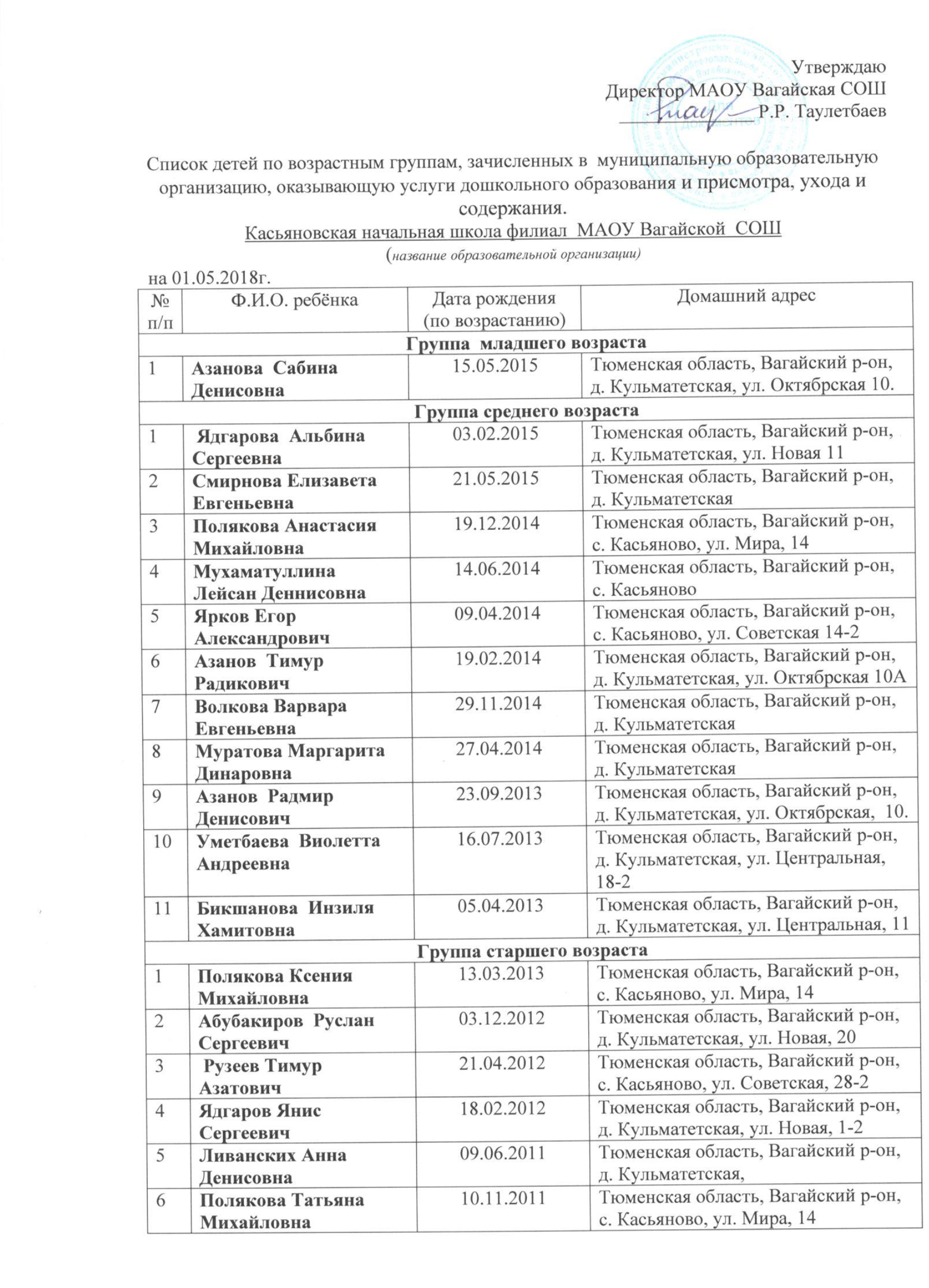 УтверждаюДиректор МАОУ Вагайская СОШ______________ Р.Р. ТаулетбаевСписок детей по возрастным группам, зачисленных в  муниципальную образовательную организацию, оказывающую услуги дошкольного образования и присмотра, ухода и содержания.  Касьяновская начальная школа филиал  МАОУ Вагайской  СОШ                                                           (название образовательной организации)  на 01.05.2018г.№ п/пФ.И.О. ребёнкаДата рождения(по возрастанию)Домашний адресГруппа  младшего возрастаГруппа  младшего возрастаГруппа  младшего возрастаГруппа  младшего возраста1Азанова  Сабина Денисовна15.05.2015Тюменская область, Вагайский р-он, д. Кульматетская, ул. Октябрская 10.Группа среднего возрастаГруппа среднего возрастаГруппа среднего возрастаГруппа среднего возраста1 Ядгарова  Альбина Сергеевна03.02.2015Тюменская область, Вагайский р-он, д. Кульматетская, ул. Новая 112Смирнова Елизавета Евгеньевна21.05.2015Тюменская область, Вагайский р-он, д. Кульматетская 3Полякова Анастасия Михайловна19.12.2014Тюменская область, Вагайский р-он, с. Касьяново, ул. Мира, 144Мухаматуллина Лейсан Деннисовна14.06.2014Тюменская область, Вагайский р-он, с. Касьяново5Ярков Егор Александрович09.04.2014Тюменская область, Вагайский р-он, с. Касьяново, ул. Советская 14-26Азанов  Тимур Радикович19.02.2014Тюменская область, Вагайский р-он, д. Кульматетская, ул. Октябрская 10А7Волкова Варвара Евгеньевна29.11.2014Тюменская область, Вагайский р-он, д. Кульматетская8Муратова Маргарита Динаровна27.04.2014Тюменская область, Вагайский р-он, д. Кульматетская9Азанов  Радмир Денисович23.09.2013Тюменская область, Вагайский р-он, д. Кульматетская, ул. Октябрская,  10.10Уметбаева  Виолетта Андреевна16.07.2013Тюменская область, Вагайский р-он, д. Кульматетская, ул. Центральная, 18-211Бикшанова  Инзиля Хамитовна05.04.2013Тюменская область, Вагайский р-он, д. Кульматетская, ул. Центральная, 11Группа старшего возрастаГруппа старшего возрастаГруппа старшего возрастаГруппа старшего возраста1Полякова Ксения Михайловна13.03.2013Тюменская область, Вагайский р-он, с. Касьяново, ул. Мира, 142Абубакиров  Руслан Сергеевич03.12.2012Тюменская область, Вагайский р-он, д. Кульматетская, ул. Новая, 203 Рузеев Тимур Азатович21.04.2012 Тюменская область, Вагайский р-он, с. Касьяново, ул. Советская, 28-24Ядгаров Янис Сергеевич18.02.2012Тюменская область, Вагайский р-он, д. Кульматетская, ул. Новая, 1-25Ливанских Анна Денисовна09.06.2011Тюменская область, Вагайский р-он, д. Кульматетская,6Полякова Татьяна Михайловна10.11.2011Тюменская область, Вагайский р-он, с. Касьяново, ул. Мира, 14